Step 0	Intake + Interview  Filing Status, Dependency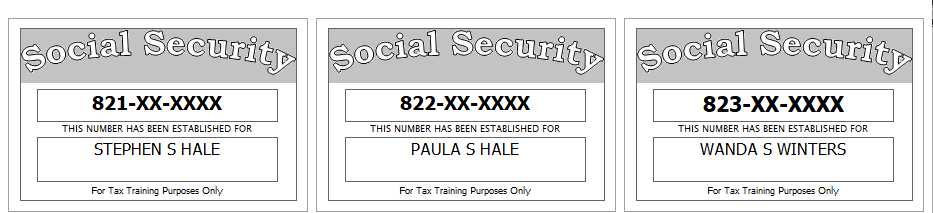 Stephen’s sister, Wanda Winters, is totally and permanently disabled and relies upon her brother for her support. She receives $250 per month in social security benefits.  She is covered by Medicare.Paula has a doctor’s statement that says she has less than 20/200 vision in both eyes (i.e. she is considered blind).  However, her blindness does not preclude her from being able to “engage in any substantial gainful activity” (i.e. she is not considered disabled).Reference: 4012 Tab A, B, CTool: IRS Interactive Tax Assistant (link on Preparer page)Tool: AARP Resource Tool for Counselors (Laminated Flow Chart)Tool: TP4F Qualifying Child/Qualifying Relative Flowchart Tool (link on Preparer page)Tool: Dependent Calculator (link on Preparer page)Step 1	Basic InformationUse the Filing Status from Step 0Use Intake Sheet and Social Security cardsExtra Interview information for New Jersey:All dependents have health insurance (as of the time the return is filed)The Hales want their contribution to the Gubernatorial Election Campaign Fund to be handled the same as their contribution to the Presidential Election Campaign Fund.Stephen is a veteran, but he does not meet the requirements for the NJ Veteran ExemptionReference: 4012 Tab BTool: NJ Municipality Code Lookup Tool (link on Preparer page)Tool: NJ 1040 Instructions – Municipality Code TableHint: For Profile, use Basic (No Profile)Hint: Use names from SS Cards (NOT Intake Sheet)Hint: A simple NJ return will be added after filling in the Federal Personal Information screen.  Answer only the subset of the NJ Basic questions askedHint: Do not go to the State Section and do anything until you are done with the Federal Section and Health Insurance sections.  Use the NJ Checklist to record things you will need to remember when doing the State Section later.Hint: You do not need to remember or record the NJ PINNJ: Fill in Basic Information section of NJ Checklist nowFederal AGI: 0	Federal Refund: 0	NJ Refund: 0Step 2a	Prior Year Return – State Income Taxes paidAlthough they received a federal refund on last year’s return, they owed $203 to NJ (which they paid on time). The also owed $42 from their NJ return from three years ago, which they paid on 06-15-2018.Hint: Search for “STATE” and select “Go to Form Additional Paid State Tax now”Federal AGI: 0	Federal Refund: 0	NJ Refund: 0Step 2b	Prior Year Return – Capital Loss CarryoverTheir prior year return (only available on paper) shows a long-term capital loss carryover of $12,454.  The loss belongs to Stephen. There is no short-term capital loss carryover.Federal AGI: -3,000	Federal Refund: 0	NJ Refund: 0Step 3	1099-R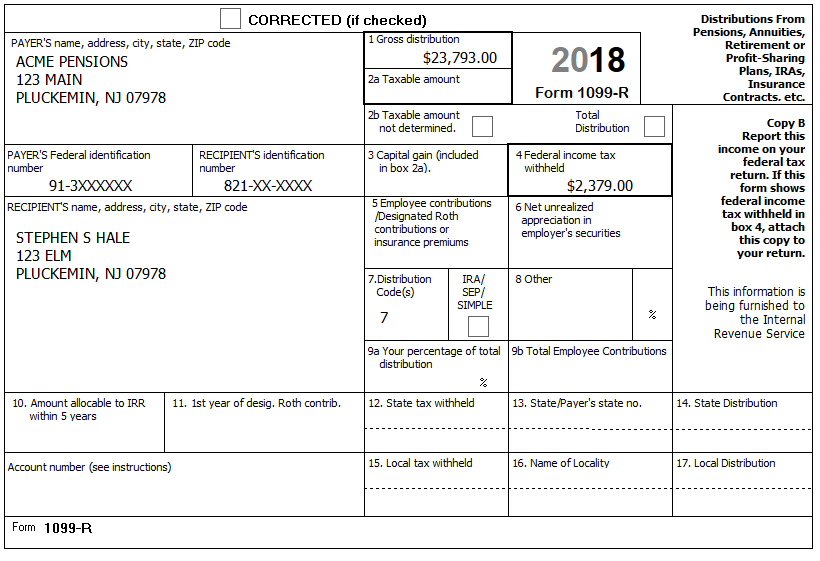 Federal AGI: 20,793	Federal Refund: 2,379	NJ Refund: 0Step 4	CSA 1099-R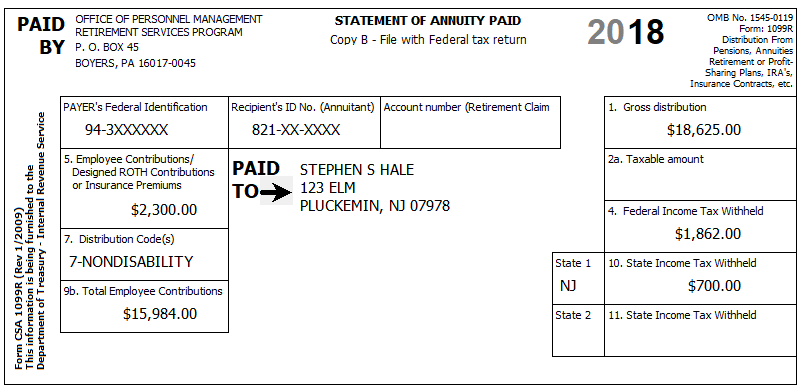 Stephen started receiving this pension on February 1, 2011. Paula is also covered by the plan.They confirm that the amount in Box 5 is for medical insurance.Tool: Annuity Calculator (link on Preparer page)Hint: Use the Annuity Calculator to figure out the entries for the TSO Simplified Method worksheetNJ: Add untaxed portion (Box 1 – Box 2a) to NJ Checklist (Adjustments to Line 20b)Step 4a	Form 1099-RFederal AGI: 38,799	Federal Refund: 3,523	NJ Refund: 700Step 4b	Schedule A – Medical DeductionsBP: Enter the insurance costs on Sch A now (to avoid forgetting to do so later)Federal AGI: 38,799	Federal Refund: 3,523	NJ Refund: 700Q: Why did NJ Refund go up?Step 5	1099-R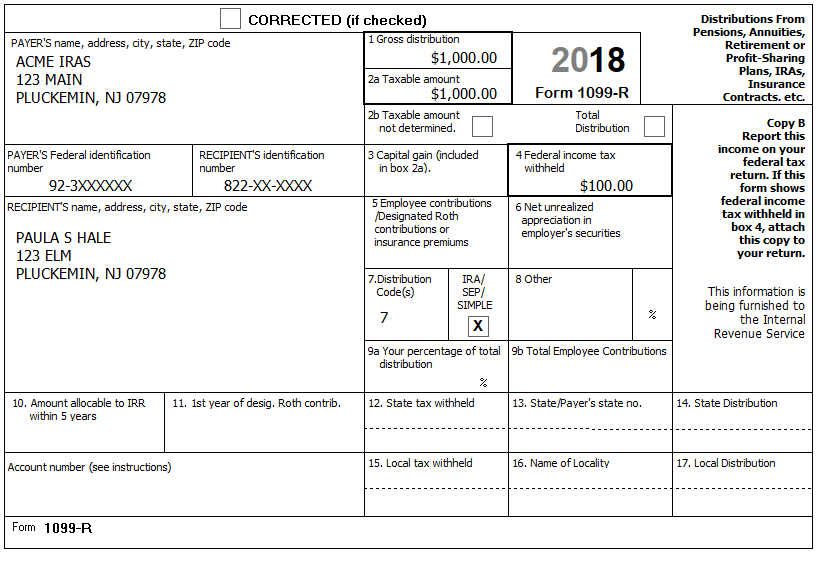 Federal AGI: 39,799	Federal Refund: 3,523	NJ Refund: 700Q: Paula took this distribution in November – If she had taken it in June, then a) would the 1099-R be different? and b) would the federal and/or NJ refund change?Q: Why didn’t the Federal Refund change from the previous step?Step 6	SSA-1099 – Stephen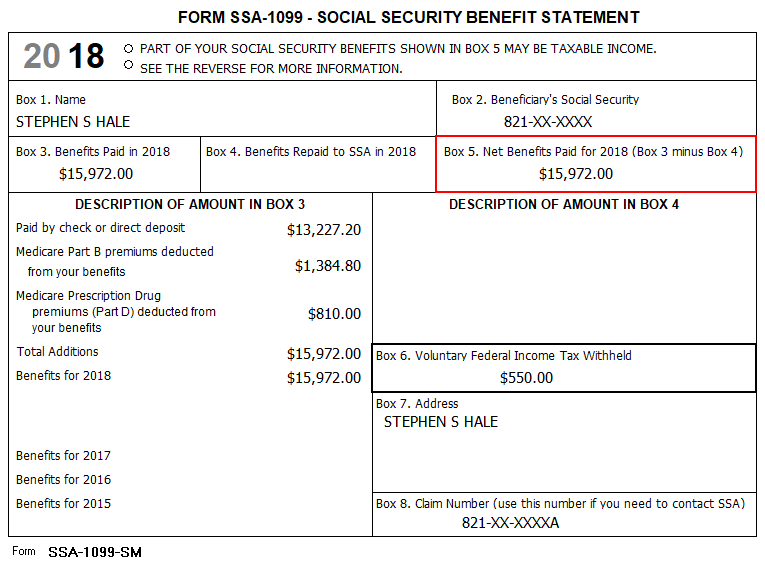 Federal AGI: 49,016	Federal Refund: 3,081	NJ Refund: 700Q: Social Security is not taxable in NJ - Why did the NJ Refund change?Step 7	K-1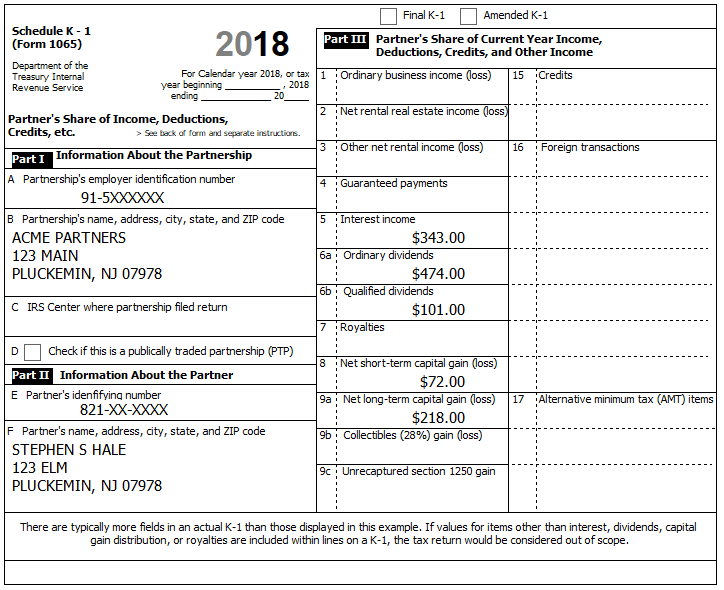 In addition to the above, Box 18a shows $31.00 of Tax Exempt Interest Income.  This amount is all from Tax-exempt Federal obligationsYou determine that a) This is a Passive Entity, b) All Investment is At-Risk, c) The entire investment has not been disposed, d) This is not a PTP, and e) there is no Prior Year Unallowed LossNOTE: As of 01-04-2019 there is a bug in TSO where it is not including amounts from K-1 box 5 (Interest Income) in NJ-1040, line 16a (Taxable Interest).  Workaround: Do not enter box 5 amount on K-1 screen; enter box 5 amount as separate 1099-INT.Reference: 4012 D-47 to D-49Federal AGI: 50,554	Federal Refund: 2,907	NJ Refund: 700Check: Fed 1040, line 2a=31; 2b=343; 3a=101; 3b=474Check: NJ-1040, line 16a=343; 16b=31; 17=474Step 8	Brokerage Statement Page 1 of 4 – 1099-INTInterest Detail (only summary 1099-INT reported to IRS)The Savings Bond interest was not used for any tax-exempt purpose.Step 8a	Interest Income ScreenFederal AGI: 52,009	Federal Refund: 2,783	NJ Refund: 700Check: Fed 1040, line 2a=369; 2b=974; 3a=101; 3b=474Check: NJ-1040, line 16a=468; 16b=875; 17=474Step 8b	Taxable State Interest Item ScreenFederal AGI: 52,009	Federal Refund: 2,783	NJ Refund: 700Check: Fed 1040, line 2a=369; 2b=974; 3a=101; 3b=474Check: NJ-1040, line 16a=657; 16b=686; 17=474Step 9	Brokerage Statement Page 2 of 4 – 1099-DIVDividend Detail (only summary 1099-DIV reported to IRS)Exempt-Interest Dividends by AreaStep 9a	Dividend Income ScreenFederal AGI: 52,778	Federal Refund: 2,829	NJ Refund: 700Check: Fed 1040, line 2a=769; 2b=974; 3a=226; 3b=706Check: NJ-1040, line 16a=657; 16b=1086; 17=706Step 9b	Taxable State Interest Item ScreenFederal AGI: 52,778	Federal Refund: 2,829	NJ Refund: 700Check: Fed 1040, line 2a=769; 2b=974; 3a=226; 3b=706Check: NJ-1040, line 16a=811; 16b=932; 16=706Step 10	Brokerage Statement Page 3 of 4 – 1099-BFORM 1099-B 2018 Proceeds from Broker and Barter Exchange TransactionsLong-term transactions for which basis is not reported to the IRS - Report on form 8949 with Box E checked1a Description, 2 Long-term, 3 Basis not reported to IRS, 6 Net ProceedsAcme Brokerage does not have a record for the purchase of ZAI stock. Stephen inherited the 65 shares from his uncle who paid $6,500 for the shares on 10/15/2008. The stock was worth $7,222 on 08/29/2018, the day his uncle died.Federal AGI: 52,778	Federal Refund: 2,829	NJ Refund: 700Q: Why did the Federal AGI and Refund not change?Step 11	Brokerage Statement Page 4 of 4 – 1099-BFORM 1099-B 2018 Proceeds from Broker and Barter Exchange TransactionsLong-term transactions for which basis is reported to the IRS - Report on form 8949 with Box D checked1a Description, 2 Long-term, 3 Basis reported to IRS, 6 Net ProceedsFederal AGI: 54,532	Federal Refund: 2,619	NJ Refund: 700Step 12	W2-G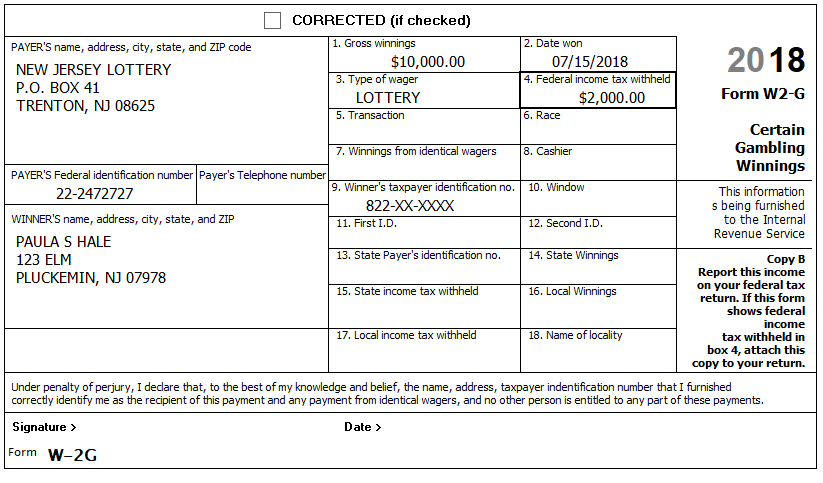 Paula had losses of $8,000 on slots and $4,000 on lottery tickets.  (with documentation)Reference: 4012 D-49Hint: Because there is only one W-2G, it is safe to include losses on the W-2G screen.NJ: Record on NJ Checklist (NJ Line 24 – Gambling Winnings)Federal AGI: 66,003	Federal Refund: 3,245	NJ Refund: 700Q: Why did Federal AGI go up by more than the amount of the lottery winnings?Step 13	New Jersey Estimated paymentsThey made the following NJ estimated payments:Step 13a	Schedule A – Taxes You PaidFederal AGI: 66,003	Federal Refund: 3,245	NJ Refund: 700Step 13b	Payments – State Estimated PaymentsFederal AGI: 66,003	Federal Refund: 3,245	NJ Refund: 950Step 14	Notes – Itemized DeductionsCheck: Before beginning this step, Use Compare Deductions to check that Itemized Deductions = 11,245 (equals: 1,245 (Line 7) + 10,000 (Line 16))Hint: Some items in the following sub-Steps may not be deductible or may have already been entered – be alert…Step 14a	Notes – Deductions – Medical and DentalMedicare – Part B	$1,385Medicare – Part D	$810Insurance paid by Office of Personnel Management	$2,300Insurance policy from HealthCare.gov	$6,360Doctor co-pays and deductibles	$300Long Term Care (LTC) insurance (Paula)	$1,800Reference: 4012 F-5 to F-6Hint: The appropriate deduction amount for Marketplace (HealthCare.gov) policies can only be calculated after form 8962 has been completed – do NOT enter now – we will do this later.Federal AGI: 66,003	Federal Refund: 3,245	NJ Refund: 950Check: After this step, Itemized Deductions = 12,650Step 14b	Notes – Deductions – Taxes You PaidNet Real estate tax (Principal residence) (Gross=7,385)	$7,135Real estate tax (Condo in Las Vegas)	$1,865Reference: 4012 F-6BP: You must click “Add Sales Tax Worksheet” and enter State, Zip, and Number of days (but not percents) even if you do not have any extra sales tax on cars, etc.The Hale’s home in NJ is a single-family house; ownership is not shared.According to the postcard from the tax office: – Block=50001, Lot-00002, Qualifier is blank.NJ: Record appropriate Real estate tax and BLQ info on NJ Checklist (Property Tax)Federal AGI: 66,003	Federal Refund: 3,245	NJ Refund: 950Check: After this step, Itemized Deductions = 21,405Q: Why did Itemized Deductions only go up by 8,755?Step 14c	Notes – Deductions – Mortgage InterestThe Hales received a Form 1098 from Acme Mortgage related to the mortgage on their Principal residence.Interest	$2,135Points	$565PMI	$300The Hales received a second Form 1098 from Acme Bank related to their Home Equity Line of Credit on their Las Vegas condo.  The principal amount of $11,000 was all used for improvements.Interest	$777Reference: 4012 F-9Note: As of 12-09-2018 TSO allows you to enter PMI; however, it is not included in calculations.  PMI lapsed at the end of TY2017 and has not been extended (yet).Federal AGI: 66,003	Federal Refund: 3,245	NJ Refund: 950Check: After this step, Itemized Deductions = 24,882Step 14d	Notes – Deductions – Gifts to CharityChurch cash donations with church generated listing	$520Contribution to the Pluckemin Archaelogical Project with canceled check	$80Cash donations to Santa ringing bell outside grocery store (no records)	$22Donation to a political party	$50Reference: 4012 F-10Tool: IRS Exempt Organization Search (link on Preparer page)Hint: Use the Exempt Organization Search tool to check if donations to the Pluckemin Archaelogical Project are tax-exempt.  (Just enter Pluckemin in the Name search field.)  [If you click on the charity name to get details, you will see that although it is a 501(c)(3), it is on the Auto-Revocation List.  For purposes of the problem, you may assume that the organization has been reinstated.]Hint: If you use the Override option for Cash, then all you need to enter is the total (no names, dates, etc.) – Just be sure to document in the TP’s paper file how you arrived at the total.Federal AGI: 66,003	Federal Refund: 3,245	NJ Refund: 950Check: After this step, Itemized Deductions = 25,482Step 15	Notes – Homestead Benefit RecoveryThe Hales received a total Homestead Benefit of $400 applied (in two parts) to their quarterly property tax bills.  The amounts are shown on their printed tax bills from the township.  (If they didn’t have evidence of the amount, you could look up the amount online)The Homestead Benefit received in TY2018 is for TY2015.  You do not have a copy of their TY2015 return, but they assure you that their tax situation has been pretty consistent since Stephen retired, i.e. Their Itemized deductions were several thousand dollars greater than the Standard Deduction and their taxable income was similar to this year.Reference: New Jersey Special HandlingTool: NJ Inquiry for Homestead Benefit (link on Preparer page)NJ: Recovery amount should be included on the NJ Checklist (Adjustments to Line 26)Federal AGI: 66,403	Federal Refund: 3,197	NJ Refund: 950Check: After this step, Itemized Deductions = 25,422 – why did it go down by 30?Step 16	Credit for the Elderly or the DisabledTaxSlayer does not automatically check eligibility for the Credit for the Elderly or the Disabled (Schedule R); the preparer must use the chart on page G-14 of Pub. 4012 to manually determine potential eligibility.  If potentially eligible, then the preparer must provide the information necessary to calculate official eligibility and the amount of the credit, if any.Reference: 4012 G-17 to G-19Federal AGI: 66,403	Federal Refund: 3,197	NJ Refund: 950Q: Is TP eligible for this Credit?  If not, why not?Step 17	ACA Health InsuranceStephen had Medicare all year.Paula had a Marketplace (HealthCare.gov) policy all year.Wanda had insurance from her former employer through December 5th of the prior year.  She had COBRA coverage from February 25th to June 30th of the current year.  She had Medicare from September 1st to December 31st of the current year.Wanda did not have a federal filing requirement.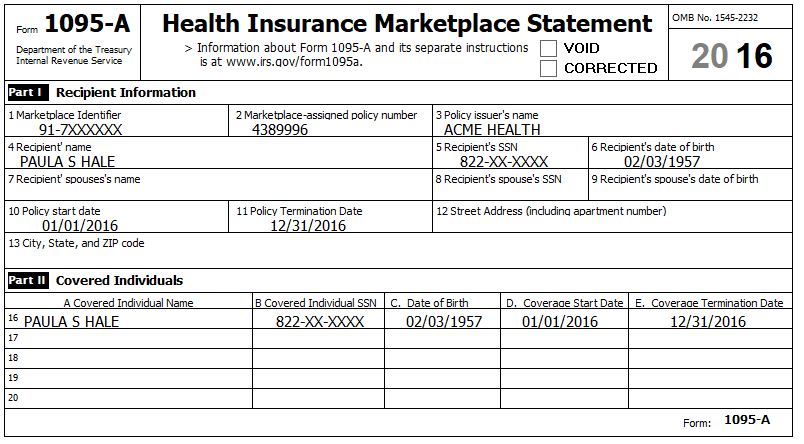 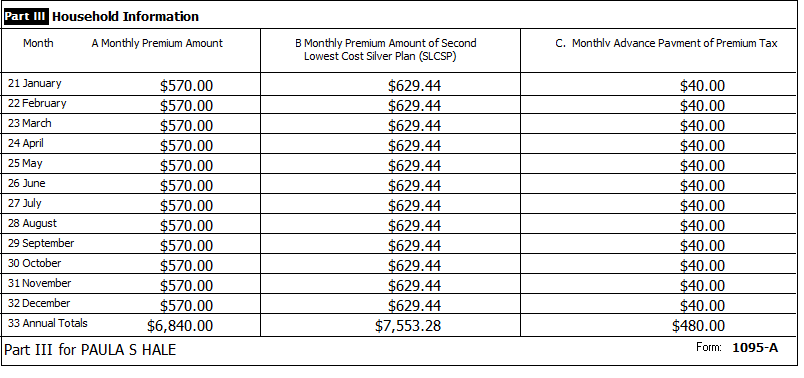 Reference: 4012 Tab HStep 17a	ACA Health Insurance – Health Insurance SectionHint: Your local ACA expert says that the only exemption Wanda might qualify for during the periods when she did not have insurance is the Short Coverage Gap (Code B).Federal AGI: 66,403	Federal Refund: 3,444	NJ Refund: 950Step 17b	ACA Health Insurance – Add Sch A amountHint: To calculate the correct amount for Sch. A, you need to look at a couple of lines on the 1040 after completing the Health Insurance section in TSO.  Use the following procedure:Calculate the “TY Net Premium” by subtracting the 1095-A, Column C total from the Column A total.  (e.g. 6,840 – 480 = 6,360)Calculate the “Sch A Deduction Amount”:If Sch 2, Line 46 (Excess advance premium tax credit repayment) has a value, add it to the “TY Net Premium”If Sch 5, Line 70 (Net premium tax credit) has a value, subtract it from the “TY Net Premium”.  (e.g. 6,360 – 422 = 5,938)Enter the “Sch A Deduction Amount” on the Medical Deductions screen in TSO.BP: Be sure to document the calculation of the amount you end up entering into TSO for your Quality Reviewer and for the TP records.Federal AGI: 66,403	Federal Refund: 4,020	NJ Refund: 950Check: After this step, Itemized Deductions = 31,390Corrections if you did problem before NJ AvailabilityThere have been some changes to the problem and to TSO that may need to be fixed for your return to be in sync with a return entered from scratch.Your Refund Monitor numbers before adding the NJ return should be:Federal AGI: 66,403	Federal Refund: 4,014	NJ Refund: N/AOther things to check:
Check: Fed 1040, line 2a=769; 2b=974; 3a=226; 3b=706
Check: Itemized Deductions = 31,360Step X1a	Add NJ ReturnGo to State Section and click “ADD STATE RETURN(S)”Select NJ, click “CONTINUE”Select Resident, click “CONTINUE”Federal AGI: 66,403	Federal Refund: 4,014	NJ Refund: 950Step X1b	NJ Property Tax Credit or DeductionClick “NO”.  (The correct answer is “YES”, but we will handle this later as part of entering info from the NJ Checklist)Federal AGI: 66,403	Federal Refund: 4,014	NJ Refund: 950Step X1c	Taxpayer NJ Health Insurance & Spouse NJ Health InsuranceClick “YES” for bothFederal AGI: 66,403	Federal Refund: 4,014	NJ Refund: 950Step X1d	Check NJ Initial NJ ReturnYou should get the main NJ Return menu.  You might want to double check some numbers on the initial NJ return:
Check: NJ-1040, line 16a=468; 16b=932; 16=706
Check: NJ-1040, line 19=11,961 (Wrong due to a bug in TSO, the correct value is 10,402)Federal AGI: 66,403	Federal Refund: 4,014	NJ Refund: 950Step X2	Sch K-1 line 5 bugNOTE: As of 01-04-2019 there is a bug in TSO where it is not including amounts from K-1 box 5 (Interest Income) in NJ-1040, line 16a (Taxable Interest).  Workaround: Do not enter box 5 amount on K-1 screen; enter box 5 amount as separate 1099-INT.Remove the $343 from your K-1 screen box 5.Add a new 1099-INT with the $343 in box 1.Federal AGI: 66,403	Federal Refund: 4,014	NJ Refund: 950Check: Fed 1040, line 2a=769; 2b=974; 3a=226; 3b=706
Check: NJ-1040, line 16a=811; 16b=932; 16=706Step X3	New LTC limitTSO recently updated the LTC limits from TY2017 to TY2018 values.Change Paula’s LTC deduction amount to 1,560.Federal AGI: 66,403	Federal Refund: 4,020	NJ Refund: 950Check: Itemized Deductions = 31,390State Section (New Jersey)You have collected information during several Federal Steps on your NJ Checklist – It is now time to enter that information into TSONote: As of 01-06-2019, you must go to main NJ menu and click “EXIT NEW JERSEY RETURN” before TSO will re-calculate NJ Refund amount.Step 18a	NJ Checklist – Basic InformationEnter New Jersey State Return – Basic InformationRemember: Paula is blind, but NOT disabledRemember: Steve is a Vet, but does not qualify for NJ Veteran ExemptionFederal AGI: 66,403	Federal Refund: 4,020	NJ Refund: 950Check: NJ-1040, line 28a=41,799Step 18b	NJ Checklist – Income Subject to TaxEnter New Jersey State Return – Income Subject to TaxFederal AGI: 66,403	Federal Refund: 4,020	NJ Refund: 950Check: NJ-1040, line 20a=42,799; 20b=619; 26=0Step 18c	NJ Checklist – Subtractions from IncomeEnter New Jersey State Return – Subtractions from IncomeHint: Nothing to do here.Federal AGI: 66,403	Federal Refund: 4,020	NJ Refund: 950Step 18d	NJ Checklist – CreditsEnter New Jersey State Return – CreditsHint: Answer “Yes” to: “Are you eligible and file for a homestead benefit application to receive the property tax credit with the homestead benefit?Federal AGI: 66,403	Federal Refund: 4,020	NJ Refund: 950Check: NJ-1040, line 38a=7,385; 54=0Step 18e	NJ Checklist – TaxEnter New Jersey State Return – TaxStephen and Paula discovered last year that they could buy things online and not pay NJ sales taxes so they did some Christmas shopping and purchased various other items online. When the NJ Use Tax rules were explained to them, they decided they better follow the NJ guidelines for reporting Use Tax on their NJ return because they had no easy way to calculate an exact total of purchases. None of the items cost more than $1,000.Reference: NJ 1040 Instructions or link to Use Tax table on Preparer pageHint: The amount on NJ-1040, Line 29 (New Jersey Gross Income) is $0 (Ordinarily, you would need to generate the return PDF to find this number).  Using last year’s calculator, you get a Use Tax value of $14Federal AGI: 66,403	Federal Refund: 4,020	NJ Refund: 936Step 18f	NJ Checklist – PaymentsEnter New Jersey State Return – PaymentsHint: Nothing to do here.Federal AGI: 66,403	Federal Refund: 4,020	NJ Refund: 936 Step 18g	NJ Checklist – Miscellaneous FormsEnter New Jersey State Return – Miscellaneous FormsThe Hales ask you to create next year’s NJ-1040-ES (Estimated Payment) vouchers for $20 per quarter.Federal AGI: 66,403	Federal Refund: 4,020	NJ Refund: 936e-FileCollect any final information necessary…You will get a “State Validation Errors” message about NJ 1065 K-1 Begin Date is blank – you can ignore this message for practice returnsStep 18a	E-File – Return TypeThe Hales have a Federal refund which they want to Direct Deposit (per their Intake Sheet)Hint: Federal Return Type = “E-file: Direct Deposit”Step 18b	E-File – Tax Preparation and E-File InformationEMail, if given, is on page 3 of the Intake SheetStep 18c	E-File – State Return(s)Hint: State E-file options not included (unless NJ K1 info provided)Hint: State Return Type = “Paper Return with Direct Deposit”Step 18d	E-File – Taxpayer Bank Account InformationThe Hales show you a check from the account at Acme Bank where they want their Federal and NJ refunds to be deposited:  RTN#=081904808, Acct#=986532Step 18e	E-File – Third Party Designee InfoHint: Do NOT fill in anything here.Step 15f	E-File – Consent to Disclose Tax Return Information …The Hales DENY consentStep 18g	E-File – Questions“Was the taxpayer physically present during the entire return preparation and quality review process?” – answer YesStep 18h	E-File – State ID (Optional)Ignore this sectionHint: Click Save when doneStep 18i	E-File – SubmissionBP: Do NOT check “Is Complete” or any other boxes on this screen at this pointAcme BrokerageEnd of Year Tax Information StatementTax Year 2018  •  Account 203040506Statement Date: 01-30-2019Page 1 of 42018123 MainP.O. Box 07978-123Pluckemin, NJ 07978PAYER’S Federal ID No: 92-2XXXXXXStephen S. Hale123 ElmPluckemin, NJ 07978RECIPIENT’S ID No: 821-XX-XXXXYour Broker:SERGE BRONSKI888-555-5555sbronski@acme.comYour Broker:SERGE BRONSKI888-555-5555sbronski@acme.comInterest Income – 1099-INT – Reported to IRSInterest Income – 1099-INT – Reported to IRSInterest Income – 1099-INT – Reported to IRS1Interest Income (not included in line 3)124.732Early withdrawal penalty0.003Interest on US Savings Bonds & Treasury obligations506.004Federal Income tax withheld50.005Investment expenses0.006Foreign tax paid0.007Foreign country or US possession8Tax-exempt interest (includes line 9)337.869Specified private activity bond interest (AMT)4.0010Market discount11Bond premium12Bond premium on Treasury obligations13Bond premium on tax-exempt bond14Tax-exempt bond CUSIP numbers (see instructions)15State16State ID numbers17State tax withheld0.00FATCA filing requirementNODate1 Interest Income2 Early withdrawal penalty3 Interest on US Savings Bonds4 Federal withholding8 Tax-exempt interestSafe StuffSafe StuffSafe Stuff12-30-2018124.730.00506.0050.000.00New Jersey Muni BondNew Jersey Muni BondNew Jersey Muni Bond12-30-20180.000.000.000.00148.64New York Muni BondNew York Muni BondNew York Muni Bond12-30-20180.000.000.000.00189.22Totals:124.730.00506.0050.00337.86Acme BrokerageEnd of Year Tax Information StatementTax Year 2018  •  Account 203040506Statement Date: 01-30-2019Page 2 of 42018123 MainP.O. Box 07978-123Pluckemin, NJ 07978PAYER’S Federal ID No: 92-2XXXXXXStephen S. Hale123 ElmPluckemin, NJ 07978RECIPIENT’S ID No: 821-XX-XXXXYour Broker:SERGE BRONSKI888-555-5555sbronski@acme.comYour Broker:SERGE BRONSKI888-555-5555sbronski@acme.comDividends and Distributions – 1099-DIV – Reported to IRSDividends and Distributions – 1099-DIV – Reported to IRSDividends and Distributions – 1099-DIV – Reported to IRS1aTotal ordinary dividends (includes line 1b)231.861bQualified dividends125.252aTotal capital gain distributions (includes lines 2b, 2c, 2d)68.752bUnrecaptured Section 1250 gain0.002cSection 1202 gain0.002dCollectibles (28%) gain0.003Nondividend distributions32.444Federal Income tax withheld80.005Section 199A dividends0.006Investment expenses0.007Foreign tax paid43.758Foreign country or US possession9Cash liquidation distributions0.0010Noncash liquidation distributions0.0011Exempt-interest dividends (includes line 12)400.0012Specified private activity bond interest dividends (AMT)22.0013State14State ID number15State tax withheld0.00FATCA filing requirementNODate1a Ordinary dividends1b Qualified dividends2a Capital gains3 Nondiv. Dists.4 Federal w/h6 Foreign tax paid10 Exempt Interest11 Sp. PABBoring Mutual Fund (BMF)Boring Mutual Fund (BMF)Boring Mutual Fund (BMF)12-30-2018231.86125.2568.7532.4480.0043.750.000.00Select US Tax-Exempt Fund (SUSTE)Select US Tax-Exempt Fund (SUSTE)Select US Tax-Exempt Fund (SUSTE)12-30-20180.000.000.000.000.000.00200.000.00Select NJ Qualified Fund (SNJQTE)Select NJ Qualified Fund (SNJQTE)Select NJ Qualified Fund (SNJQTE)12-30-20180.000.000.000.000.000.00200.0022.00Totals:231.86125.2568.7532.4480.0043.75400.0022.00AreaSUSTESNJQTEAlabama1.3%-  Alaska … Nevada28.2%-  New Hampshire0.5%-  New Jersey10.0%70.0%New Mexico0.7%-  New York … Wisconsin29.1%7.0%Wyoming0.2%-  District of Columbia0.2%1.0%Puerto Rico9.7%2.0%US Possessions20.1%20.0%Total100.0%100.0%Acme BrokerageEnd of Year Tax Information StatementTax Year 2018  •  Account 203040506Statement Date: 01-30-2019Page 3 of 42018123 MainP.O. Box 07978-123Pluckemin, NJ 07978PAYER’S Federal ID No: 92-2XXXXXXStephen S. Hale123 ElmPluckemin, NJ 07978RECIPIENT’S ID No: 821-XX-XXXXYour Broker:SERGE BRONSKI888-555-5555sbronski@acme.comYour Broker:SERGE BRONSKI888-555-5555sbronski@acme.comQuantity1b Date Acquired1c Date Sold1d Proceeds1e Cost or other Basis1f Code1g AdjGain / Loss(-)4 Federal Tax WithheldAcme Corp (ZACO)Acme Corp (ZACO)Acme Corp (ZACO)50.00009-01-199605-10-20183,462.003.181.00281.000.00100.00009-01-199610-20-20187,226.006,362.00864.000.00150.00010,688.009,543.000.001,145.000.00Acme Inc (ZAI)Acme Inc (ZAI)Acme Inc (ZAI)65.000**10-20-20185.663.00**W97.00**0.00Totals16,351.000.00** Information not available** Information not available** Information not availableAcme BrokerageEnd of Year Tax Information StatementTax Year 2018  •  Account 203040506Statement Date: 01-30-2019Page 4 of 42018123 MainP.O. Box 07978-123Pluckemin, NJ 07978PAYER’S Federal ID No: 92-2XXXXXXStephen S. Hale123 ElmPluckemin, NJ 07978RECIPIENT’S ID No: 821-XX-XXXXYour Broker:SERGE BRONSKI888-555-5555sbronski@acme.comYour Broker:SERGE BRONSKI888-555-5555sbronski@acme.comQuantity1b Date Acquired1c Date Sold1d Proceeds1e Cost or other Basis1f Code1g AdjGain / Loss(-)4 Federal Tax WithheldAcme Corp (ZACO)Acme Corp (ZACO)Acme Corp (ZACO)10.00007-02-200201-15-2018350.00340.0010.000.0010.00007-02-200202-15-2018340.00340.000.000.0010.00007-02-200303-15-2018350.00320.0030.000.0010.00007-02-200304-15-2018340.00320.0020.000.0010.00007-02-200305-15-2018350.00320.0030.000.0010.00007-02-200306-15-2018340.00320.0020.000.0010.00007-02-200307-15-2018350.00320.0030.000.0010.00007-02-200308-15-2018340.00320.0020.000.0010.00007-02-200309-15-2018350.00320.0030.000.0010.00007-02-200310-15-2018340.00320.0020.000.0010.00007-02-200311-15-2018350.00320.0030.000.0010.00007-02-200312-15-2018340.00320.0020.000.00120.0004,140.003,880.000.00260.000.00Acme Inc (ZAI)Acme Inc (ZAI)Acme Inc (ZAI)30.00007-02-200703-15-2018330.00300.0030.000.0030.00007-02-200706-15-2018330.00300.0030.000.0030.00007-02-200809-15-2018330.00340.00-10.000.0030.00007-02-200812-15-2018330.00340.00-10.000.00120.0001.320.001,280.000.0040.000.00Acme Ltd (ZALTD)Acme Ltd (ZALTD)Acme Ltd (ZALTD)30.00007-02-200703-15-20183,210.00700.002,510.000.0030.00007-02-200706-15-20183,220.00700.002,520.000.0030.00007-02-200809-15-20183,230.00720.002,510.000.0030.00007-02-200812-15-20183,240.00720.002,520.000.00120.00012,900.002,840.000.0010,060.000.00Totals18,360.008,000.000.0010,360.000.00Tax YearTY2017TY2018TY2018TY2018TY2018Date01-03-201804-14-201806-15-201809-11-201812-28-2018Amount$50.00$60.00$60.00$60.00$70.00